Publicado en Barcelona el 30/11/2018 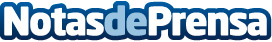 Las compras online se consolidan en el sector B2B con DoiserEl mercado de eCommerce B2B alcanza los 900.000 millones de dólares a nivel mundial, y se prevé que llegue a los 1.100.000 millones en 2021Datos de contacto:Ignasi Comellas Compte - Socio – Responsable de Comunicaciónhttp://www.doiser.com 937847448 / 6228948Nota de prensa publicada en: https://www.notasdeprensa.es/las-compras-online-se-consolidan-en-el-sector Categorias: Nacional Comunicación Marketing Emprendedores Logística E-Commerce Consumo http://www.notasdeprensa.es